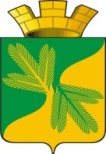 Ханты - Мансийский автономный округ – ЮграСоветский районАДМИНИСТРАЦИЯ ГОРОДСКОГО ПОСЕЛЕНИЯ ТАЁЖНЫЙП О С Т А Н О В Л Е Н И Е 06 марта 2024 года						                                                     № 44О признании утратившим силу постановления администрации городского поселения Таежный от 30.12.2011 № 177 «Об утверждении перечня документов для признания граждан малоимущими и нуждающимися в жилых помещениях, предоставляемых по договорам социального найма из муниципального жилищного фонда городское поселение Таежный»В соответствии со статьей 52 Жилищного кодекса Российской Федерации,  постановлением Правительства Ханты-Мансийского автономного округа – Югры от 16.09.2022 № 452-п «О перечне документов, необходимых для признания граждан малоимущими в целях постановки на учет в качестве нуждающихся в жилых помещениях, предоставляемых по договорам социального найма из муниципального жилищного фонда, о перечне прилагаемых к заявлению документов, необходимых для принятия гражданина на учет в качестве нуждающегося в жилом помещении, предоставляемом по договору социального найма, в том числе получаемых по межведомственным запросам», Уставом городского поселения Таёжный:1. Признать утратившим силу постановление администрации городского поселения Таежный от 30.12.2011 № 177 «Об утверждении перечня документов для признания граждан малоимущими и нуждающимися в жилых помещениях, предоставляемых по договорам социального найма из муниципального жилищного фонда городское поселение Таежный».2. Опубликовать настоящее постановление в порядке, установленном Уставом городского поселения Таёжный.3. Постановление вступает в силу с даты подписания.Глава городского поселения Таёжный                          		                               А.Р. Аширов            